Church of St. Ignatius of Loyola	Solemnity of the Most Holy TrinityProcessional Hymn 	Holy, Holy, Holy! Lord, God Almighty 553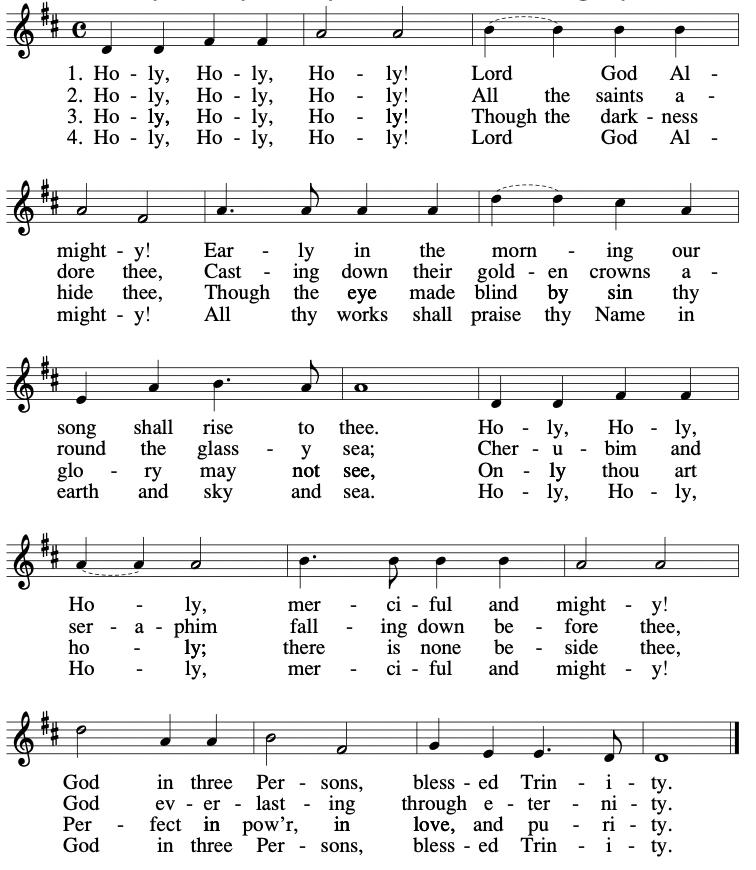 Gloria Sat. 4pm, Sun 10:30am [5pm in seasonal response sheet]	Congregational Mass 324Responsorial Psalm	Daniel 3“Glory and praise forever!”Gospel Acclamation [found in seasonal response sheet]	Preparation of the Gifts	Come, Join the Dance of the Trinity 554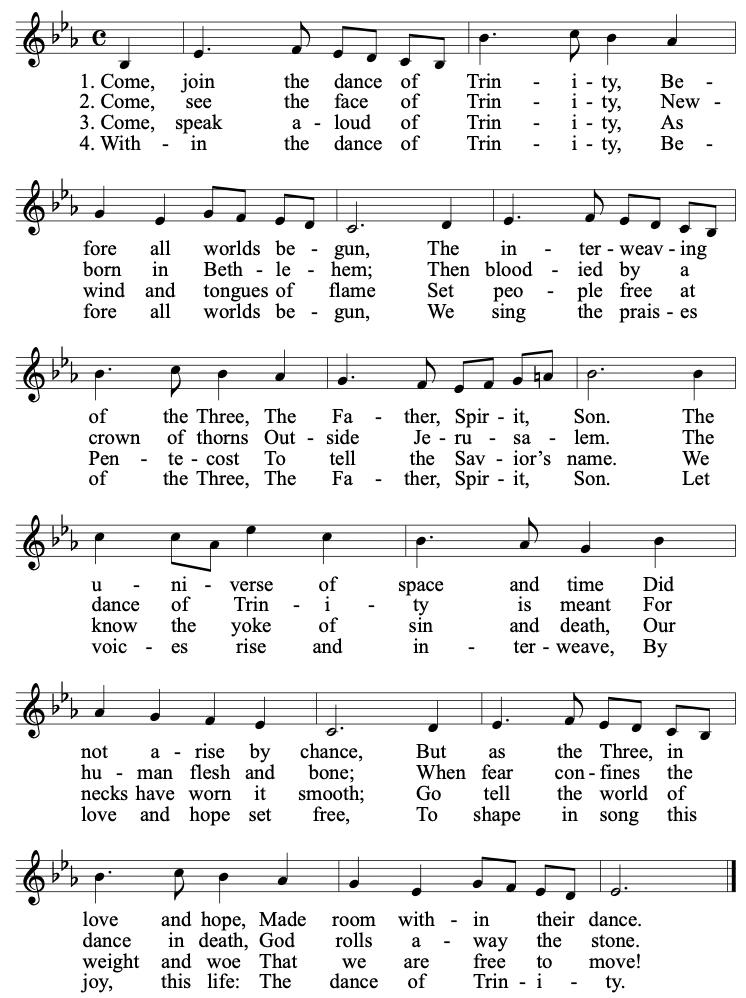 Eucharistic Acclamations [found in seasonal response sheet]Communion Hymn 	I’ll Walk By Your Side JoJo David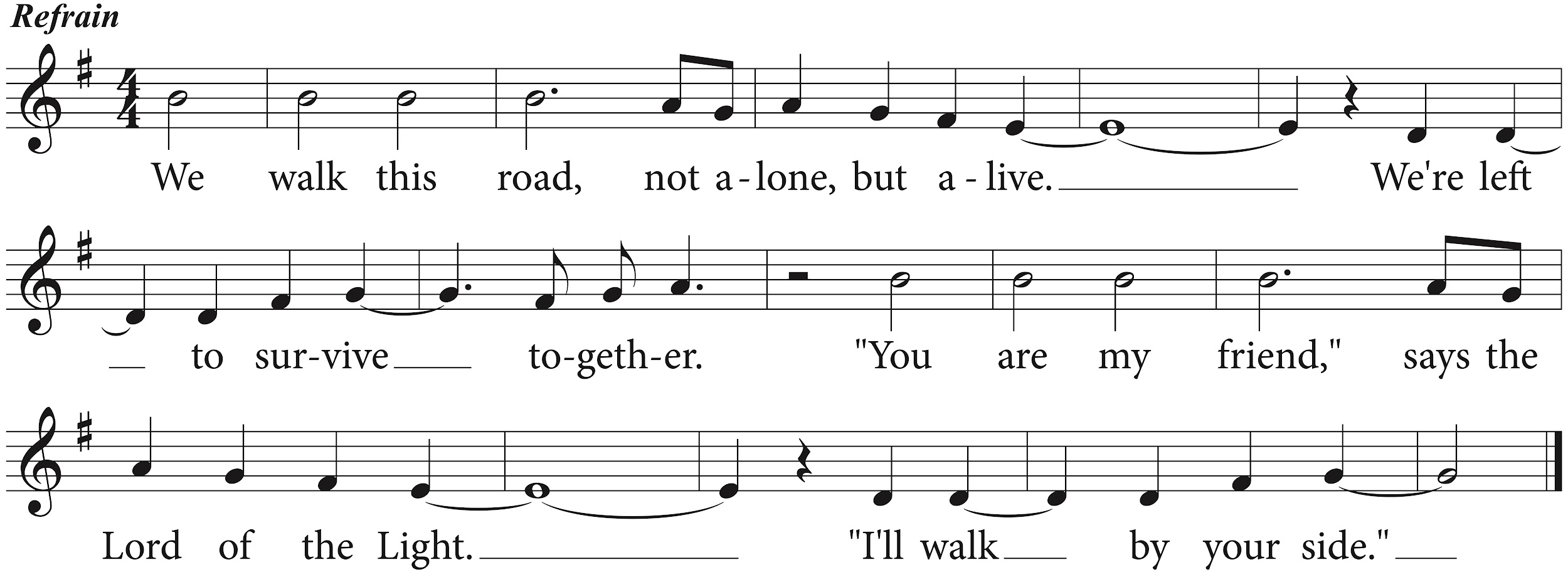 Recessional Hymn 	O God, Almighty Father 551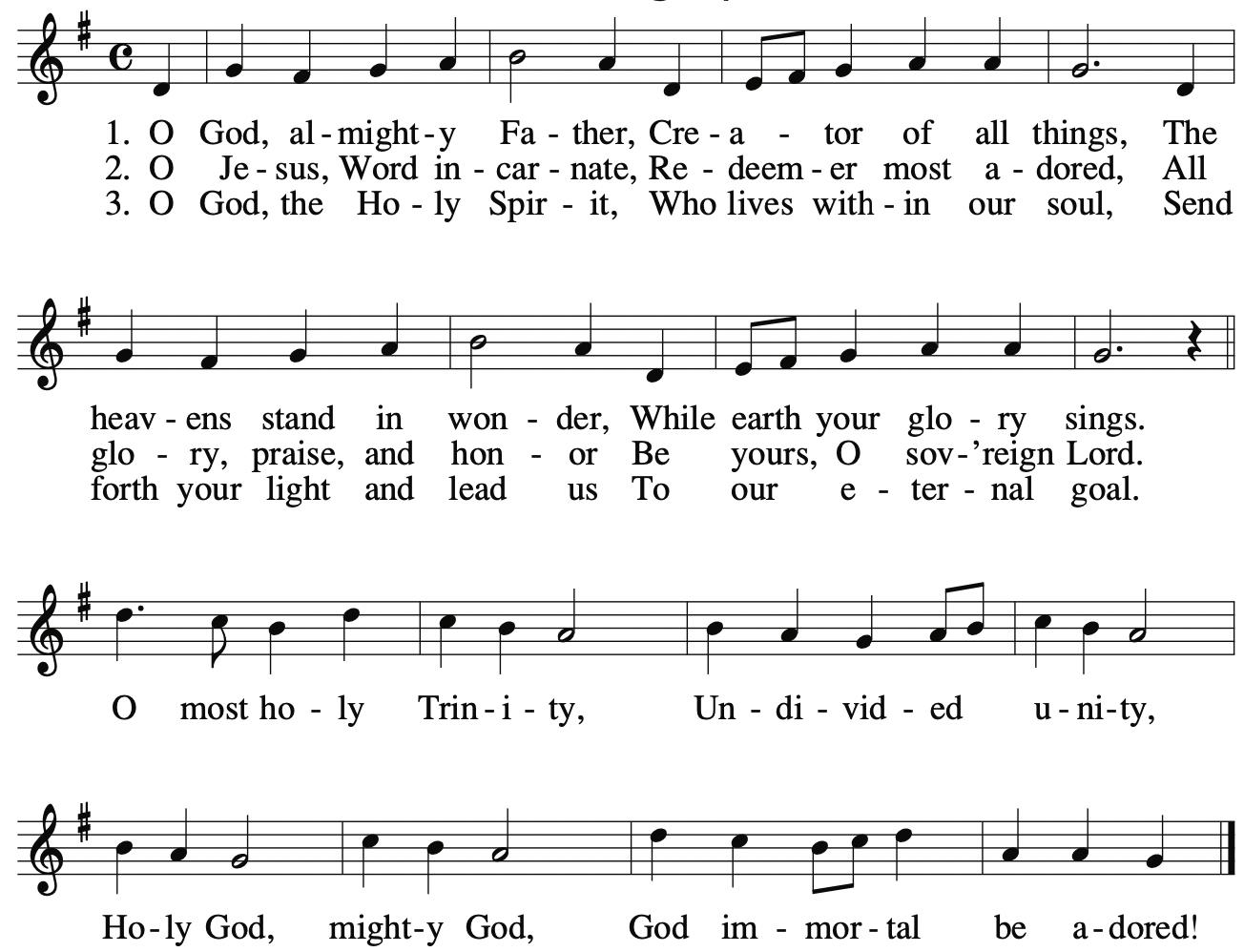 Please return the worship programs to the tables.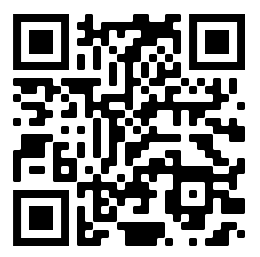 Excerpts from the English translation of the Roman Missal © 2010 International Commission on English in the Liturgy Corporation.Reprinted with permission under ONE LICENSE A-730270. All rights reserved.Please return unwanted programs to the tables at the exits and scan QR to donate: 